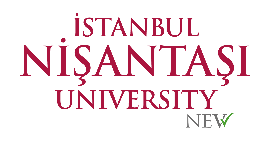 T.C.İSTANBUL NİŞANTAŞI ÜNİVERSİTESİLİSANSÜSTÜ EĞİTİM ENSTİTÜSÜ  SINAV NOTUNA İTİRAZ FORMUExam Grade Objection FormTarih/DateT.C.İSTANBUL NİŞANTAŞI ÜNİVERSİTESİLİSANSÜSTÜ EĞİTİM ENSTİTÜSÜ  SINAV NOTUNA İTİRAZ FORMUExam Grade Objection FormEvrak NoAdı ve Soyadı Name, SurnameÖğrenci No Student ID NumberAnabilim Dalı Department Program DepartmentTelefon ve Mail Phone and MailProgram Türü Program Type Tezli Yüksek Lisans     Tezsiz Yüksek Lisans      Doktora Tezli Yüksek Lisans     Tezsiz Yüksek Lisans      DoktoraT.C.İSTANBUL NİŞANTAŞI ÜNİVERSİTESİLİSANSÜSTÜ EĞİTİM ENSTİTÜSÜ MÜDÜRLÜĞÜNEKayıtlı olduğum dersin belirttiğim sınavında almış olduğum notun maddi hata yönünden tekrar incelenmesi için gereğini saygılarımla arz ederim.I respectfully submit the need for the grade I received in the specified exam of the course I am enrolled in to be re-examined in terms of material error.Öğrenci Adı Soyadı İmzaT.C.İSTANBUL NİŞANTAŞI ÜNİVERSİTESİLİSANSÜSTÜ EĞİTİM ENSTİTÜSÜ MÜDÜRLÜĞÜNEKayıtlı olduğum dersin belirttiğim sınavında almış olduğum notun maddi hata yönünden tekrar incelenmesi için gereğini saygılarımla arz ederim.I respectfully submit the need for the grade I received in the specified exam of the course I am enrolled in to be re-examined in terms of material error.Öğrenci Adı Soyadı İmzaT.C.İSTANBUL NİŞANTAŞI ÜNİVERSİTESİLİSANSÜSTÜ EĞİTİM ENSTİTÜSÜ MÜDÜRLÜĞÜNEKayıtlı olduğum dersin belirttiğim sınavında almış olduğum notun maddi hata yönünden tekrar incelenmesi için gereğini saygılarımla arz ederim.I respectfully submit the need for the grade I received in the specified exam of the course I am enrolled in to be re-examined in terms of material error.Öğrenci Adı Soyadı İmzaÖĞRETİM ÜYESİ DEĞERLENDİRME ÖĞRETİM ÜYESİ DEĞERLENDİRME ÖĞRETİM ÜYESİ DEĞERLENDİRME Öğrencimin sınav notuna ilişkin itirazını nesnel ölçütler çerçevesinde ve Lisansüstü Eğitim Öğretim ve Sınav Yönetmeliği MADDE 55 gereği değerlendirdim. Belirttiğim sonucun Enstitü Yönetim Kurulunda sonuçlandırılması ve öğrenciye tebliğ edilmesi hususunda gereğini arz ederim.                                                                                                        Dersin Öğretim Üyesi:                                                                                                  İmza – Tarih                :Öğrencimin sınav notuna ilişkin itirazını nesnel ölçütler çerçevesinde ve Lisansüstü Eğitim Öğretim ve Sınav Yönetmeliği MADDE 55 gereği değerlendirdim. Belirttiğim sonucun Enstitü Yönetim Kurulunda sonuçlandırılması ve öğrenciye tebliğ edilmesi hususunda gereğini arz ederim.                                                                                                        Dersin Öğretim Üyesi:                                                                                                  İmza – Tarih                :Öğrencimin sınav notuna ilişkin itirazını nesnel ölçütler çerçevesinde ve Lisansüstü Eğitim Öğretim ve Sınav Yönetmeliği MADDE 55 gereği değerlendirdim. Belirttiğim sonucun Enstitü Yönetim Kurulunda sonuçlandırılması ve öğrenciye tebliğ edilmesi hususunda gereğini arz ederim.                                                                                                        Dersin Öğretim Üyesi:                                                                                                  İmza – Tarih                :LİSANSÜSTÜ EĞİTİM, ÖĞRETİM VE SINAV YÖNETMELİĞİ İLGİLİ MADDELİSANSÜSTÜ EĞİTİM, ÖĞRETİM VE SINAV YÖNETMELİĞİ İLGİLİ MADDELİSANSÜSTÜ EĞİTİM, ÖĞRETİM VE SINAV YÖNETMELİĞİ İLGİLİ MADDEİstanbul Nişantaşı Üniversitesi Lisansüstü Eğitim, Öğretim ve Sınav Yönetmeliği Madde 55: MADDE 55 ‒ (1) Öğrenci bir dersin yarıyıl içi veya yarıyıl sonu sınav sonucuna, notların ilan edilmesinden itibaren yedi gün içerisinde dilekçe ile itirazda bulunabilir. Süresi içinde yapılmayan itirazlar dikkate alınmaz. İtiraz, ilgili öğretim elemanı tarafından incelenir ve enstitü yönetim kurulu tarafından sonuçlandırılır.İstanbul Nişantaşı Üniversitesi Lisansüstü Eğitim, Öğretim ve Sınav Yönetmeliği Madde 55: MADDE 55 ‒ (1) Öğrenci bir dersin yarıyıl içi veya yarıyıl sonu sınav sonucuna, notların ilan edilmesinden itibaren yedi gün içerisinde dilekçe ile itirazda bulunabilir. Süresi içinde yapılmayan itirazlar dikkate alınmaz. İtiraz, ilgili öğretim elemanı tarafından incelenir ve enstitü yönetim kurulu tarafından sonuçlandırılır.İstanbul Nişantaşı Üniversitesi Lisansüstü Eğitim, Öğretim ve Sınav Yönetmeliği Madde 55: MADDE 55 ‒ (1) Öğrenci bir dersin yarıyıl içi veya yarıyıl sonu sınav sonucuna, notların ilan edilmesinden itibaren yedi gün içerisinde dilekçe ile itirazda bulunabilir. Süresi içinde yapılmayan itirazlar dikkate alınmaz. İtiraz, ilgili öğretim elemanı tarafından incelenir ve enstitü yönetim kurulu tarafından sonuçlandırılır.ENSTİTÜ YÖNETİM KURULU KARARIENSTİTÜ YÖNETİM KURULU KARARIENSTİTÜ YÖNETİM KURULU KARARI